Голос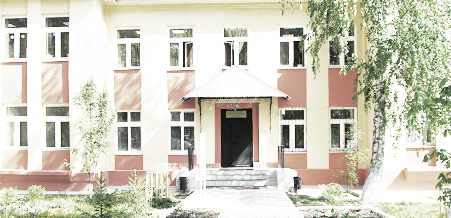 ДУБРАВЫПЕЧАТНОЕ СРЕДСТВО ИНФОРМАЦИИ АДМИНИСТРАЦИИ ГОРОДСКОГО ПОСЕЛЕНИЯ ПЕТРА ДУБРАВА муниципального района Волжский Самарской области  Четверг  30 мая  2019 года                                                                                                 № 15 (128)  ИНФОРМАЦИЯ«О результатах надзорной деятельности в сфере соблюдения законодательства о безопасности дорожного движения»Прокуратурой района в рамках надзорной деятельности проведена проверка соблюдения законодательства о безопасности дорожного движенияПо результатам проведенной проверки установлен факт наличия у лица, состоящего на учете у врача – психиатра с диагнозом «шизофрения параноидная», удостоверения на право управления транспортными средствами.Учитывая, что управление транспортным средством при наличии медицинских противопоказаний создает угрозу транспортной безопасности и может повлечь причинение вреда жизни или здоровью граждан, прокуратурой района в суд направлено административное исковое заявление в порядке ст. 39 КАС РФ о прекращении права указанного лица на управление транспортными средствами.Решением Волжского районного суда от 23.05.2019 исковые требования прокурора удовлетворены в полном объеме. Фактическое исполнение решения суда взято на контроль в прокуратуре района.Старший помощник прокурора района                                                                                                              Л.А.СофроноваО принятых мерах по результатам проверки исполнения законодательства о безопасности дорожного движения»Прокуратурой Волжского района Самарской области проведена проверка исполнения законодательства в сфере безопасности дорожного движения администрацией сельского поселения Дубовый Умет муниципального района Волжский Самарской области.Установлено, что на улице Советская в районе дома № 136, на улице Фрунзе в районе домов № 103, на ул. Клюева районе дома № 5 с. Дубовый Умет имеются дефекты покрытия проезжей части в виде выбоин.Аналогичные нарушения выявлены в пос. Просвет сельского поселения Просвет муниципального района Волжский Самарской области.В связи с изложенным, прокуратурой района в адрес глав указанных поселений внесены 2 представления, которые в настоящее время находятся в стадии рассмотрения. Старший помощник прокурора района                                                                                                              Л.А.Софронова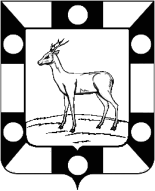 Собрание Представителей  городского поселения Петра Дубравамуниципального района Волжский Самарской областиТретьего созыва	РЕШЕНИЕ                                                                                             24 .05.2019г.                                                                                                                                                                       №142О внесении изменений в Решение Собрания представителейгородского поселения Петра Дубрава муниципального района ВолжскийСамарской области «Об утверждении  бюджета на 2019год иплановый период 2020 и 2021 годов городского поселенияПетра Дубрава муниципального района Волжский Самарской области»от 20.12.2018г. №121.	В соответствии с Федеральным Законом « Об общих принципах организации местного самоуправления в Российской Федерации» №131 от 06.10.2003г., Бюджетным Кодексом Российской Федерации, Уставом городского поселения Петра Дубрава муниципального района Волжский Самарской области. На основании вышеизложенного Собрание представителей городского поселения Петра Дубрава РЕШИЛО:             Статья 1:      Внести в Решение Собрания представителей городского поселения Петра Дубрава муниципального района Волжский Самарской области от 20 декабря 2018г. №121 «Об утверждении бюджета городского поселения Петра Дубрава муниципального района Волжский Самарской области на 2019 год и на плановый период 2020 и 2021 годов» следующее изменение в связи с Предоставлением субсидий бюджетам поселений  Самарской области в целях софинансирования расходов на подготовку изменений в генеральные планы поселений Самарской области на основании Постановления №288 от 08.05.2019 Правительства Самарской области :-общий объем доходов 29398,216 тыс. рублей заменить на 30282,404 тыс. рублей;-общий объем расходов в сумме 29734,02305тыс.рублей заменить на 30618,21105 тыс.рублей;-дефицит  335,80705 тыс.рублей2)  Приложения   5,3,11  изложить в новой редакции согласно приложениям 5,3,11 к настоящему Решению.Статья 2.1.Настоящее Решение вступает в силу со дня его принятия.2.Опубликовать настоящее Решение в печатном средстве информации городского поселения Петра Дубрава - «Голос Дубравы» Глава городского поселения Петра Дубравамуниципального района ВолжскийСамарской области                                                                                                                                           В.А.КрашенинниковПредседатель Собрания представителейгородского поселения Петра Дубравамуниципального района ВолжскийСамарской области                                                                                                                                                  Л.Н.ЛарюшинаПриложение № 3к Решению Собрания представителейгородского поселения Петра Дубравамуниципального района ВолжскийСамарской области                                                       от « 24» мая  2019 г. №142Распределение бюджетных ассигнований по разделам, подразделам, целевым статьям и видам расходов местного бюджета классификации расходов бюджетов бюджетной классификации Российской Федерациив ведомственной структуре расходов местного бюджета на 2019 годПриложение № 5к Решению Собрания представителейгородского  поселения  Петра Дубравамуниципального района ВолжскийСамарской области      от «24  » мая 2019 г. № 142Источники внутреннего финансирования дефицита местного бюджета на 2019 год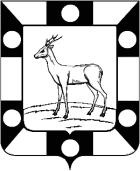 Собрание Представителей городского поселения Петра Дубрава муниципального района Волжский Самарской областиТретьего созываРЕШЕНИЕ  24.05.2019г.                                                                                                                                                                        № 143 Об утверждении Положения о Порядке зачисления и расходования безвозмездных поступлений, в том числе добровольных пожертвований,  в бюджет городского поселения Петра Дубрава муниципального района Волжский Самарской областиВ соответствии со статьей 41, 47 Бюджетного кодекса Российской Федерации,  статьей  55  Федерального закона от 06 октября 2003 года № 131-ФЗ «Об общих принципах организации местного самоуправления в Российской Федерации», Уставом городского поселения Петра Дубрава муниципального района Волжский Самарской области, в целях установления порядка зачисления и расходования безвозмездных поступлений, в том числе добровольных пожертвований от физических и юридических лиц, Собрание Представителей городского поселения Петра Дубрава муниципального района Волжский Самарской области РЕШИЛО:1. Утвердить Положение о Порядке зачисления и расходования безвозмездных поступлений, в том числе добровольных пожертвований, в бюджет городского поселения Петра Дубрава муниципального района Волжский Самарской области согласно приложению.          2. Опубликовать настоящее Решение в печатном средстве информации городского поселения  Петра Дубрава - «Голос Дубравы».         3. Настоящее решение вступает в силу со дня официального опубликования.Глава городского поселения                                                                                                                          В.А.Крашенинников	Председатель Собрания Представителей	                                                                                                    Л.Н. ЛарюшинаПРИЛОЖЕНИЕ  к решению Собрания Представителей  городского поселения Пета Дубрава                                                                         муниципального района Волжский Самарской областиот 24.05.2019г.  № 143ПОЛОЖЕНИЕо Порядке зачисления и расходования безвозмездных поступлений, в том числе добровольных пожертвований, в бюджет городского поселения Петра Дубрава муниципального района Волжский Самарской области         Настоящее Положение разработано в соответствии со статьями 41 и 47 Бюджетного кодекса Российской Федерации и статьей 582 Гражданского Кодекса Российской Федерации, устанавливает порядок зачисления безвозмездных поступлений от  физических и юридических лиц (в том числе добровольных пожертвований) в бюджет городского поселения Петра Дубрава муниципального района Волжский Самарской области и их расходования.1. Общие положения	1.1. Безвозмездные поступления от физических и юридических лиц, в том числе добровольные пожертвования (далее по тексту - безвозмездные поступления), зачисляются в бюджет и учитываются по коду бюджетной классификации   «Прочие безвозмездные поступления в бюджеты городских поселений».                                                                                                                                                                                                                                                                                                                                                                                                                                             	1.2. Безвозмездные  поступления могут поступать в бюджет городского поселения Петра Дубрава муниципального района Волжский Самарской области от юридических и физических лиц в виде:	1) добровольных взносов – без указания конкретной  цели  платежа;	2) добровольных целевых пожертвований с указанием конкретной цели  или комплекса мероприятий.	1.3.  Безвозмездные поступления в бюджет городского поселения Петра Дубрава муниципального района Волжский Самарской области  зачисляются как на основании договора о безвозмездном перечислении (добровольном пожертвовании), так и без него. 	1.4. С лицом, желающим перечислить добровольные целевые пожертвования, заключается договор, в котором определены цели и порядок использования пожертвований.2. Цели расходования безвозмездных поступлений	2.1. Безвозмездные поступления, имеющие целевое назначение  в  соответствии с договором о безвозмездном перечислении (добровольном пожертвовании), направляются на  финансирование мероприятий, предусмотренных  данным договором. 	2.2. Безвозмездные поступления, не имеющие целевого назначения, расходуются в соответствии с решением о бюджете городского поселения Петра Дубрава муниципального района Волжский Самарской области в установленном законом порядке.3.Порядок поступления средств безвозмездных поступлений3.1. Средства безвозмездных поступлений зачисляются на единый распределительный счет, открытый в органах Федерального казначейства, по коду бюджетной классификации «Прочие безвозмездные поступления в бюджеты городских поселений».          3.2.  Реквизиты для перечисления юридическими и физическими лицами безвозмездных поступлений направляются главными администраторами доходов бюджета городского поселения Петра Дубрава  муниципального района Волжский Самарской области заявителям на основании их обращений.3.3. При перечислении средств в платежно-расчетных документах в поле назначение платежа необходимо указать цель расходования средств.4. Порядок расходования безвозмездных поступлений          4.1. По факту зачисления   средств безвозмездных поступлений на счет бюджета городского поселения Петра Дубрава  муниципального района Волжский Самарской области, вносятся соответствующие изменения в бюджет городского поселения Петра Дубрава  муниципального района Волжский Самарской области на текущий финансовый год и плановый период.         4.2.После принятия решения о внесении изменений вносятся соответствующие изменения в сводную бюджетную роспись на текущий финансовый год.          4.3.Получатель безвозмездных поступлений принимает на себя бюджетные обязательства в пределах, доведенных до него лимитов бюджетных обязательств в соответствии со сводной бюджетной росписью. 4.4.Средства безвозмездных поступлений, в том числе добровольных пожертвований, от физических и юридических лиц, не использованные в текущем году, подлежат использованию в следующем финансовом году на те же цели.5. Учет и отчетность5.1. Учет операций по безвозмездным поступлениям осуществляется   соответствующим  администратором доходов бюджета городского поселения Петра Дубрава  муниципального района Волжский Самарской области  и получателями бюджетных средств в порядке, установленном для учета операций по исполнению расходов бюджета городского поселения Петра Дубрава  муниципального района Волжский Самарской области.5.2. Отчет о поступлении и расходовании безвозмездных поступлений включается в состав отчета об исполнении бюджета городского поселения Петра Дубрава  муниципального района Волжский Самарской области за соответствующие периоды текущего финансового года согласно соответствующим кодам бюджетной классификации Российской Федерации.6. Контроль за расходованием безвозмездных поступлений         6.1. Контроль за целевым использованием безвозмездных поступлений,  имеющих целевое  назначение, осуществляют главные распорядители (распорядители), получатели средств бюджета городского поселения Петра Дубрава  муниципального района Волжский Самарской области в соответствии с Бюджетным кодексом Российской Федерации и в порядке, установленном договором о безвозмездном перечислении.        6.2. Ответственность за нецелевое расходование безвозмездных поступлений,  имеющих целевое назначение, несет получатель безвозмездных поступлений, согласно законодательству Российской Федерации.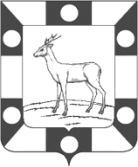 АДМИНИСТРАЦИЯ ГОРОДСКОГО ПОСЕЛЕНИЯ  ПЕТРА ДУБРАВА
МУНИЦИПАЛЬНОГО РАЙОНА ВОЛЖСКИЙ САМАРСКОЙ ОБЛАСТИПОСТАНОВЛЕНИЕот  28.05.2019  №  141Об оплате гражданами жилых помещений по договорам найма муниципального жилищного фонда в городском поселении Петра Дубрава муниципального района Волжский Самарской области на II полугодие 2019  года    В соответствии с Жилищным кодексом РФ, Федеральным законом от 06.10.2003 № 131-ФЗ «Об общих принципах организации местного самоуправления в Российской Федерации», руководствуясь Уставом городского поселения Петра Дубрава, Администрация городского поселения Петра Дубрава муниципального района Волжский Самарской областиПОСТАНОВЛЯЕТ:1. Установить плату за пользование жилыми помещениями (плата за наем) для нанимателей жилых помещений по договорам социального найма и договорам найма специализированных жилых помещений муниципального жилищного фонда согласно Приложению 1.2. Установить плату за содержание жилого помещения для нанимателей жилых помещений по договорам социального найма и договорам найма специализированных жилых помещений муниципального жилищного фонда и собственников помещений в многоквартирных домах, не принявших на общем собрании решение об установлении размера платы за содержание жилого помещения согласно Приложению 2.3.Установить стоимость услуг по техническому обслуживанию внутридомового газового оборудования для нанимателей жилых помещений по договорам социального найма и договорам найма специализированных жилых помещений муниципального жилищного фонда согласно Приложению 3.         4.Опубликовать настоящее Постановление в печатном средстве информации г.п. Петра Дубрава «Голос Дубравы», разместить на официальном сайте Администрации поселения в сети «Интернет».         5.Настоящее Постановление вступает в силу со дня его официального опубликования.          6.Контроль за исполнением настоящего Постановления возложить на заместителя Главы поселения Чернышова Г.В.Глава  городского поселения 	Петра Дубрава                                                                                                                                                  В.А.Крашенинников	ПРИЛОЖЕНИЕ 1к Постановлению Администрации городского поселения Петра Дубравамуниципального района ВолжскийСамарской областиот  28.05.2019  №  141ПЛАТАза пользование жилыми помещениями (плата за наем) для нанимателей жилых помещений по договорам социального найма и договорам найма специализированных жилых помещений муниципального жилищного фондаПримечание:	Граждане, признанные в установленном порядке малоимущими, проживающие по договору социального найма, освобождаются от внесения платы за наем жилого помещения. ПРИЛОЖЕНИЕ 2к Постановлению Администрации                                                                          городского поселения Петра Дубравамуниципального района ВолжскийСамарской областиот  28.05.2019  №  141ПЛАТАза содержание жилого помещения для нанимателей жилых помещений по договорам социального найма и договорам найма специализированных жилых помещений муниципального жилищного фонда и собственников помещений в многоквартирных домах, не принявших на общем собрании решение об установлении размера платы за содержание жилого помещенияПримечание:	Плата услуг за 1 м² жилой площади применяется в отдельных комнатах в общежитиях, исходя из площади этих комнат. 	В плату за содержание жилого помещения для неблагоустроенных и ветхих жилых домов, а также, признанных в установленном порядке аварийными, не включена стоимость работ по текущему ремонту жилых помещений общего имущества в многоквартирном доме.	В стоимость услуг по содержанию жилых помещений не включены расходы граждан на оплату холодной воды, горячей воды, отведения сточных вод, электрической энергии, потребляемых при выполнении минимального перечня услуг и работ, необходимых для обеспечения надлежащего содержания общего имущества в многоквартирном и жилом домах.	Размер расходов граждан на оплату холодной воды, горячей воды, отведения сточных вод, электрической энергии, потребляемых при выполнении минимального перечня услуг и работ, необходимых для обеспечения надлежащего содержания общего имущества в многоквартирных домах и жилых домах, при условии, что конструктивные особенности многоквартирного дома предусматривают возможность потребления соответствующей коммунальной услуги при содержании общего имущества, определяется в соответствии с Правилами предоставления коммунальных услуг собственникам и пользователям помещений в многоквартирных домах и жилых домов, утвержденными Постановлением Правительства РФ от 06.05.2011 № 354, по формуле:Pi один = Vi один * Tkpгде
	Vi один – объем (количество) коммунального ресурса, предоставленный за расчетный период на общедомовые нужды в многоквартирном или жилом доме и приходящийся на i-е жилое помещение (квартиру, комнату в коммунальной квартире)	Ткр – тариф на соответствующий коммунальный ресурс, установленный в соответствии с приказом министерства энергетики и жилищно-коммунального хозяйства Самарской области.ПРИЛОЖЕНИЕ 3к Постановлению Администрации городского поселения Петра Дубравамуниципального района ВолжскийСамарской областиот    28.05.2019   №  141ПЛАТАза техническое обслуживание внутридомового газового оборудования для нанимателей жилых помещений по договорам социального найма и договорам найма специализированных  жилых помещений муниципального жилищного фондаПримечание:    Плата услуг за 1 м² жилой площади применяется в отдельных комнатах в общежитиях, исходя их площади этих комнат.    Установленная стоимость услуг применяется для расчета размера платы для нанимателей жилых помещений по договорам социального найма и договорам найма жилых помещений специализированного жилого помещения муниципального жилищного фонда, которые оборудованы внутридомовым газовым оборудованием. 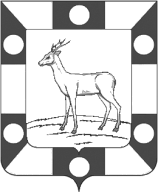 АДМИНИСТРАЦИЯгородского ПОСЕЛЕНИЯ Петра дубрава МУНИЦИПАЛЬНОГО РАЙОНА Волжский САМАРСКОЙ ОБЛАСТИПОСТАНОВЛЕНИЕот «30»мая 2019 года № 143Об утверждении схемы теплоснабжения (актуализация) городского поселения Петра ДубраваВ соответствии с Федеральным законом «О теплоснабжении» от 27.07.2010г. №190-ФЗ, Федеральным законом «Об энергоснабжении и о повышении энергетической эффективности и о внесении изменений в отдельные законодательные акты Российской Федерации» от 23.11.2009г. №261-ФЗ, с учетом заключения о результатах публичных слушаний по проекту схемы теплоснабжения (актуализация) городского поселения Петра Дубрава муниципального района Волжский Самарской области от 29 мая 2019 года, руководствуясь Уставом городского поселения Петра Дубрава муниципального района Волжский Самарской области, Администрация  городского поселения Петра Дубрава муниципального района Волжский Самарской областиПОСТАНОВЛЯЕТ:1.Утвердить Схему теплоснабжения (актуализация) городского поселения Петра Дубрава муниципального района Волжский Самарской области (прилагается).2. Опубликовать настоящее постановление в печатном средстве информации  г.п. Петра Дубрава  «Голос Дубравы».3.Официальным опубликованием считать дату опубликования постановления в печатном средстве информации  г.п. Петра Дубрава  «Голос Дубравы».4.Настоящее Постановление вступает в силу на следующий день после его официального опубликования.Код главного распорядителя бюджетных средствНаименование главного распорядителя средств местного бюджета, раздела, подраздела, целевой статьи, вида расходовРзПРЦСВРСумма, тыс. рублейСумма, тыс. рублейКод главного распорядителя бюджетных средствНаименование главного распорядителя средств местного бюджета, раздела, подраздела, целевой статьи, вида расходовРзПРЦСВРвсегов том числеза счет безвозмездных поступлений256Администрация городского поселения Петра Дубрава муниципального района Волжский Самарской области256Общегосударственные вопросы0112431,005483,80256Функционирование высшего должностного лица субъекта Российской Федерации и муниципального образования01021105,20256Непрограммные направления расходов местного бюджета в области общегосударственных вопросов ,национальной обороны , национальной безопасности и правоохранительной деятельности , а также в сфере средств массовой информации, обслуживания муниципального долга и межбюджетных трансфертов.010290100000001105,20256Расходы на выплату персоналу в целях обеспечения выполнения функций государственными(муниципальными) организациями ,казенными учреждениями ,органами управления государственными внебюджетными фондами010290100000001001105,20256Функционирование Правительства Российской Федерации, высших исполнительных органов государственной власти субъектов Российской Федерации, местных администраций01044496,00256Непрограммные направления расходов местного бюджета в области общегосударственных вопросов ,национальной обороны , национальной безопасности и правоохранительной деятельности , а также в сфере средств массовой информации, обслуживания муниципального долга и межбюджетных трансфертов.010490100000004496,00256Расходы на выплаты персоналу государственных (муниципальных) органов010490100000001204162,20256Иные закупки товаров работ и услуг для обеспечения государственных (муниципальных) нужд01049010000000240297,80256Уплата налогов сборов и иных платежей0104901000000085036,00256Резервные фонды0111100,00256Непрограммные направления расходов местного бюджета в области общегосударственных вопросов ,национальной обороны , национальной безопасности и правоохранительной деятельности , а также в сфере средств массовой информации, обслуживания муниципального долга и межбюджетных трансфертов.01119010000000100,00256Резервные средства01119010000000870100,00256Другие общегосударственные вопросы01136729,805483,80119000000256Субсидии бюджетным учреждениям.011390100000006106606,805483,80256Иные межбюджетные трансферты01139010000000540123,00256Национальная оборона02224,10224,10256Непрограммные направления расходов местного бюджета в области общегосударственных вопросов ,национальной обороны , национальной безопасности и правоохранительной деятельности , а также в сфере средств массовой информации, обслуживания муниципального долга и межбюджетных трансфертов.02039010000000224,10224,10256Расходы на выплаты персоналу государственных (муниципальных) органов02039010000000120224,10224,10256Национальная безопасность и правоохранительная деятельность03287,50256Непрограммные направления расходов местного бюджета в области общегосударственных вопросов ,национальной обороны , национальной безопасности и правоохранительной деятельности , а также в сфере средств массовой информации, обслуживания муниципального долга и межбюджетных трансфертов.03149010000000146,30256Расходы на выплаты персоналу государственных(муниципальных)органов)03149010000000120146,30256Обеспечение пожарной безопасности0310141,20256Непрограммные направления расходов местного бюджета в области общегосударственных вопросов ,национальной обороны , национальной безопасности и правоохранительной деятельности , а также в сфере средств массовой информации, обслуживания муниципального долга и межбюджетных трансфертов.03109010000000141,20256Иные закупки товаров работ и услуг для обеспечения государственных (муниципальных) нужд03109010000000240141.20256Национальная экономика042636,788256Общеэкономические вопросы040152,60256Непрограммные направления расходов местного бюджета в области национальной экономики.0401904000000052,60256Иные закупки товаров работ и услуг для обеспечения государственных (муниципальных) нужд0401904000000024052,60256Дорожное хозяйство(дорожные фонды)04091300,00256Муниципальная программа городского поселения Петра Дубрава на период 2014-2020 г. "Дорожное хозяйство"040941000000001300,00256Иные закупки товаров работ и услуг для обеспечения государственных (муниципальных) нужд040941000000002401300,00256Другие вопросы в области национальной экономики04121284,88256Непрограммные направления расходов местного бюджета в области национальной экономики.04129040000000400,00256Иные закупки товаров работ и услуг для обеспечения государственных (муниципальных) нужд04129040000000240203,933,88256Изменения в схему территориального планирования муниципальных районов Самарской области, в генеральные планы и в правила землепользования и застройки04129040000000240196,06612256Изменения в схему территориального планирования муниципальных районов Самарской области, в генеральные планы и в правила землепользования и застройки04129040000000240884,188884,188256Жилищно коммунальное хозяйство057543,823052849,316256Непрограммные направления расходов местного бюджета в сфере жилищно-коммунального хозяйства050190500000001943,82305349,10256Иные закупки товаров работ и услуг для обеспечения государственных (муниципальных) нужд050190500000002401943,82305349,10256Благоустройство05035600,002500,216256Муниципальная программа городского поселения Петра Дубрава на период 2014 -2020 г. "Благоустройство территории городского поселения Петра Дубрава "050342000000005500,002500,216256Подпрограмма «Уличное освещение»  муниципальной  программы городского поселения Петра Дубрава на период 2014 -2020 г. "Благоустройство территории городского поселения Петра Дубрава "050342100000002300,001500,216256Иные закупки товаров работ и услуг для обеспечения государственных (муниципальных) нужд050342100000002402300,001500,216256Подпрограмма « Содержание автомобильных дорог и инженерных сооружений на них в границах городских округов и поселений в рамках благоустройства» »  муниципальной  программы городского поселения Петра Дубрава на период 2014 -2020 г. "Благоустройство территории городского поселения Петра Дубрава "050342200000001200,001000,00256Иные закупки товаров работ и услуг для обеспечения государственных (муниципальных) нужд050342200000002401200,001000,00256Подпрограмма « Озеленение» муниципальной  программы городского поселения Петра Дубрава на период 2014 -2020 г. "Благоустройство территории городского поселения Петра Дубрава "0503423000000050,00256Иные закупки товаров работ и услуг для обеспечения государственных (муниципальных) нужд0503423000000024050,00256Подпрограмма « Благоустройство мест захоронения» муниципальной  программы городского поселения Петра Дубрава на период 2014 -2020 г. "Благоустройство территории городского поселения Петра Дубрава "0503424000000050,00256Иные закупки товаров работ и услуг для обеспечения государственных (муниципальных) нужд0503424000000024050,00256Подпрограмма «Прочие  по благоустройства городских округов и поселений» муниципальной  программы городского поселения Петра Дубрава на период 2014 -2020 г. "Благоустройство территории городского поселения Петра Дубрава "050342500000001900,00256Иные закупки товаров работ и услуг для обеспечения государственных (муниципальных) нужд050342500000002401900,00256Непрограммные направления расходов местного бюджета в сфере жилищно-коммунального хозяйства05039050000000100,00256Иные межбюджетные трансферты050390500000005406,99562256Исполнение судебных актов Российской Федерации и мировых соглашений по возмещению вреда, причиненного в результате незаконных действий (бездействия) органов государственной власти (государственных органов), органов местного самоуправления либо должностных лиц этих органов, а также в результате деятельности казенных учреждений0503905000000083093,00438256Культура, кинематография086998,005500,00256Культура08016998,005500,00256Непрограммные направления расходов местного бюджета в области культуры и кинематографии080190800000006998,005500,00256Субсидии бюджетным учреждениям.080190800000006106998,005500,00256Социальная политика10372,00256Непрограммные направления  расходов бюджета в сфере социальной политики10019020000000372,00256Публичные нормативные выплаты гражданам10019020000000310372,00256Физическая культура и спорт11100,00256Физическая культура1101100,00256Муниципальная программа городского поселения Петра-Дубрава на период 2014-2020 годов "Развитие физической культуры и спорта в городском поселении Петра Дубрава"11014300000000100,00256Мероприятия в области здравоохранения ,спорта и физической культуры .туризма11014300000000100,00256Субсидии бюджетным учреждениям.11014300000000610100,00256Обслуживание внутреннего государственного и муниципального долга130125,00256Процентные платежи по муниципальному долгу1301901000000025,00256Обслуживание муниципального долга1301901000000073025,00256Администрация городского поселения Петра Дубрава муниципального района Волжский Самарской области всего30618,2110514941,404Код бюджетной классификации Российской ФедерацииКод бюджетной классификации Российской ФедерацииНаименование кода группы, подгруппы, статьи, вида источника финансирования дефицита местного бюджета, кода классификации операций сектора государственного управления, относящихся к источникам финансирования дефицита местного бюджетаСумма, тыс. рублейглавного администратораисточников финансирования дефицита местного бюджетаНаименование кода группы, подгруппы, статьи, вида источника финансирования дефицита местного бюджета, кода классификации операций сектора государственного управления, относящихся к источникам финансирования дефицита местного бюджетаСумма, тыс. рублей25601 00 00 00 00 0000 000Источники внутреннего финансирования дефицитов бюджетов335,8070525601 03 00 00 00 0000 000Бюджетные кредиты от других бюджетов бюджетной системы Российской Федерации0,0025601 03 01 00 00 0000 700Получение бюджетных кредитов от других бюджетов бюджетной системы Российской Федерации в валюте Российской Федерации0,0025601 03 01 00 13 0000 710Получение кредитов от других бюджетов бюджетной системы Российской Федерации бюджетами городских поселений в валюте Российской Федерации0,0025601 03 01 00 00 0000 800Погашение бюджетных кредитов, полученных от других бюджетов бюджетной системы Российской Федерации в валюте Российской Федерации847,21625601 03 01 00 13 0000 810Погашение бюджетами городских поселений кредитов от других бюджетов бюджетной системы Российской Федерации в валюте Российской Федерации847,21625601 05 00 00 00 0000 000Изменение остатков средств на счетах по учету средств бюджета1183,0230525601 05 00 00 00 0000 500Увеличение остатков средств бюджетов- 30282,40425601 05 02 00 00 0000 500Увеличение прочих остатков средств бюджетов- 30282,40425601 05 02 01 00 0000 510Увеличение прочих остатков денежных средств бюджетов- 30282,40425601 05 02 01 13 0000 510Увеличение прочих остатков денежных средств бюджетов  городских поселений- 30282,40425601 05 00 00 00 0000 600Уменьшение остатков средств бюджетов31465,4270525601 05 02 00 00 0000 600Уменьшение прочих остатков средств бюджетов31465,4270525601 05 02 01 00 0000 610Уменьшение прочих остатков денежных средств бюджетов31465,4270525601 05 02 01 13 0000 610Уменьшение прочих остатков денежных средств бюджетов городских поселений31465,42705Приложение №11 к Решению Собрания Представителей от" 24"мая 2019 г. Приложение №11 к Решению Собрания Представителей от" 24"мая 2019 г. Приложение №11 к Решению Собрания Представителей от" 24"мая 2019 г. Приложение №11 к Решению Собрания Представителей от" 24"мая 2019 г. Приложение №11 к Решению Собрания Представителей от" 24"мая 2019 г. Приложение №11 к Решению Собрания Представителей от" 24"мая 2019 г. Приложение №11 к Решению Собрания Представителей от" 24"мая 2019 г. Приложение №11 к Решению Собрания Представителей от" 24"мая 2019 г. Приложение №11 к Решению Собрания Представителей от" 24"мая 2019 г. Приложение №11 к Решению Собрания Представителей от" 24"мая 2019 г. Приложение №11 к Решению Собрания Представителей от" 24"мая 2019 г. № 142№ 142         Прогноз поступления доходов  г.п.Петра  Дубрава                     на 2019-2021 гг.         Прогноз поступления доходов  г.п.Петра  Дубрава                     на 2019-2021 гг.         Прогноз поступления доходов  г.п.Петра  Дубрава                     на 2019-2021 гг.         Прогноз поступления доходов  г.п.Петра  Дубрава                     на 2019-2021 гг.         Прогноз поступления доходов  г.п.Петра  Дубрава                     на 2019-2021 гг.         Прогноз поступления доходов  г.п.Петра  Дубрава                     на 2019-2021 гг.         Прогноз поступления доходов  г.п.Петра  Дубрава                     на 2019-2021 гг.         Прогноз поступления доходов  г.п.Петра  Дубрава                     на 2019-2021 гг.тыс.руб.НаименованиеКод доходаКод дохода20192019202020202021Доходы бюджета - ИТОГО000850000000000000000008500000000000000030282,40430282,40430117,0030117,0033001,00НАЛОГОВЫЕ И НЕНАЛОГОВЫЕ ДОХОДЫ000100000000000000000001000000000000000015341,00015341,00016609,2016609,2019493,20НАЛОГИ НА ПРИБЫЛЬ, ДОХОДЫ18210100000000000000182101000000000000004710,004710,005600,005600,006380,72Налог на доходы физических лиц18210102000000000000182101020000000000004710,004710,005600,005600,006380,72Налог на доходы физических лиц с доходов, источником которых является налоговый агент,за исключением доходов в отношениии которых исчисление и уплата налога осуществляется в соответствии со статьями 227,227.1 и 228 Налогового Кодекса Российской Федерации18210102010010000110182101020100100001104300,004300,005190,005190,006008,72Налог на доходы физических лиц с доходов,  полученных от осуществления деятельности физическими лицами, зарегистрированными в качестве индивидуальных предпринимателей,  нотариусов ,занимающихся частной практикой,адвокатов,учредивших адвокатские кабинеты  и других лиц, занимающихся частной практикой в соответствии со статьей 227 Налогового Кодекса Российской Федерации.182101020200100001101821010202001000011010,0010,0010,0010,0012,00Налог на доходы физических лиц с доходов, полученных физическими лицами ,в соответствии со статьей 228 Налогового Кодекса Российской Федерации1821010203001000011018210102030010000110400,00400,00400,00400,00360,00Налоги на товары(работы,услуги),реализуемые на территории Российской федерации10010300000000000000100103000000000000001200,001200,001300,001300,001300,00Акцизы по подакцизным  товарам(продукции)производимым на территории Российской Федерации.10010302000010000110100103020000100001101200,001200,001300,001300,001300,00Доходы от уплаты акцизов на дизельное топливо, подлежащие распределению между бюджетами субъектов Российской Федерации и местными бюджетами с учетом установленных дифференцированных нормативов отчислений в местные бюджеты1001030223001000011010010302230010000110440,00440,00540,00540,00540,00Доходы от уплаты акцизов на моторные масла для дизельных и (или) карбюраторных (инжекторных) двигателей, подлежащие распределению между бюджетами субъектов Российской Федерации и местными бюджетами с учетом установленных дифференцированных нормативов отчислений в местные бюджеты100103022400100001101001030224001000011050,0050,0050,0050,0050,00Доходы от уплаты акцизов на автомобильный бензин, подлежащие распределению между бюджетами субъектов Российской Федерации и местными бюджетами с учетом установленных дифференцированных нормативов отчислений в местные бюджеты1001030225001000011010010302250010000110700,00700,00700,00700,00700,00Доходы от уплаты акцизов на прямогонный бензин, подлежащие распределению между бюджетами субъектов Российской Федерации и местными бюджетами с учетом установленных дифференцированных нормативов отчислений в местные бюджеты100103022600100001101001030226001000011010,0010,0010,0010,0010,00НАЛОГИ НА СОВОКУПНЫЙ ДОХОД1821050000000000000018210500000000000000200,00200,000,000,000,00Единый сельскохозяйственный налог1821050300001100011018210503000011000110200,00200,000,000,000,00НАЛОГИ НА ИМУЩЕСТВО18210600000000000000182106000000000000006671,0006671,0006736,006736,006816,00Налог на имущество физических лиц, взимаемый по ставкам, применяемым к объектам налогообложения, расположенным в границах городских поселений18210601030101000110182106010301010001101400,001400,00700,00700,00700,00НАЛОГ НА ЗЕМЛЮ18210606000000000110182106060000000001105271,0005271,0006036,006036,006116,00Земельный налог, с организаций,обладающих земельным участком,расположенным в границах городских поселений18210606033131000110182106060331310001103771,0003771,0004536,004536,004916,00Земельный налог с физических лиц ,обладающих земельными участками расположенными в границах городских поселений18210606043130000110182106060431300001101500,001500,001500,001500,001200,00ГОСУДАРСТВЕННАЯ ПОШЛИНА256108000000000000002561080000000000000040,0040,0050,0050,0050,00Государственная пошлина за совершение нотариальных действий (за исключением действий, совершаемых консульскими  учреждениями Российской Федерации)25610804000011000110256108040000110001100,000,000,000,000,00Государственная пошлина за совершение нотариальных действий должностными лицами органов местного самоуправления, уполномоченными в соответствии с законодательными актами Российской Федерации на совершение нотариальных действий256108040200110001102561080402001100011040,0040,0050,0050,0050,00Доходы от использования имущества, находящегося в государственной и муниципальной собственности25611100000000000000256111000000000000001200,00001200,00001700,001700,003596,48Доходы, получаемые в виде арендной платы за земельные участки, государственная собственность на которые не разграничена, а также средства от продажи права на заключение договоров аренды указанных земельных участков25611105013130000120256111050131300001201000,00001000,00001700,001700,003596,48Прочие поступления от использования имущества,находящегося в собственности городских поселений(за исключением имущества муниципальных бюджетных и автономных учреждений,а также имущества муниципальных унитарных предприятий в том числе казенных)2561110904513000012025611109045130000120200,00200,00Доходы, получаемые в виде арендной платы, а также средства от продажи права на заключение договоров аренды за земли, находящиеся в собственности городских поселений (за исключением земельных участков муниципальных автономных учреждений)25611105025130000120256111050251300001200,000,000,000,000,00Доходы от продажи материальных и нематериальных активов25611400000000000000256114000000000000001000,001000,001000,001000,001000,00Доходы    от    продажи    земельных    участков, государственная  собственность на которые не разграничена и  которые расположены  в  границах  городских поселений2561140601313000043025611406013130000430900,00900,00966,00966,00966,00Доходы от продажи земельных участков, находящихся в собственности городских поселений (за исключением земельных участков муниципальных бюджетных и автономных учреждений)2561140602513000043025611406025130000430100,00100,0034,0034,0034,00ПРОЧИЕ НЕНАЛОГОВЫЕ ДОХОДЫ25611700000000000000256117000000000000000,000,000,000,000,00Невыясненные поступления в бюджеты поселений25611701050100000180256117010501000001800,000,000,000,000,00БЕЗВОЗМЕЗДНЫЕ ПОСТУПЛЕНИЯ256200000000000000002562000000000000000014941,40414941,40413507,8013507,8013507,80БЕЗВОЗМЕЗДНЫЕ ПОСТУПЛЕНИЯ ОТ ДРУГИХ БЮДЖЕТОВ БЮДЖЕТНОЙ СИСТЕМЫ РОССИЙСКОЙ ФЕДЕРАЦИИ256202000000000000002562020000000000000010436,85110436,8519207,909207,909207,90Дотации бюджетам бюджетной системы Российской Федерации2562021000000000150256202100000000015010212,75110212,7516000,006000,006000,00Дотации бюджетам городских поселений на выравнивание бюджетной обеспеченности25620215001130000150256202150011300001504920,2154920,2155800,005800,005800,00Дотации бюджетам городских поселений на выравнивание бюджетной обеспеченности2562021500113000015025620215001130000150206,348206,348200,00200,00200,00Субсидии по Целевой программе "Модернизазия и развитие автомобильных дорог общего пользования местного значения "25620202137130000150256202021371300001500,0000,0000,000,000,00Прочие субсидии бюджетам городских поселений25620229999130000150256202299991300001505086,1885086,1883000,003000,003000,00Субвенции бюджетам бюджетной системы Российской Федерации25620230000000000150256202300000000001500,0000,000207,900207,900207,900Субвенции бюджетам городских поселений на осуществление первичного воинского учета на территориях, где отсутствуют военные комиссариаты2562023511813000015025620235118130000150224,100224,100207,90207,90207,90Прочие безвозмездные поступления в бюджет городских поселений25620705030130000150256207050301300001504504,5534504,5534299,904299,904299,90ПРОЧИЕ НЕНАЛОГОВЫЕ  ПОСТУПЛЕНИЯ2561170000000000018025611700000000000180297,000297,000223,20223,20350,00Прочие неналоговые доходы  бюджетов городских поселений2561170505013000018025611705050130000180297,000297,000223,20223,20350,00Прочие неналоговые поступления .возвраты прошлых лет2561170505005000018025611705050050000180Денежные взыскания(штрафы) за нарушение законодательств Российской Федерации о контрактной системе в сфере закупок товаров,работ,услуг для обеспечения государственных и муниципальных нужд городских поселений718116330501300001407181163305013000014023,00023,000Перечисления для  осуществления  возврата (зачета) излишне уплаченных  или  излишне взысканных сумм налогов,  сборов  и  иных плаежей, а также сумм процентов за несвоевременное осуществление такого возврата  и  процентов, начисленных на излишне взысканные суммы25620800000000000150256208000000000001500,000,000,000,000,00Перечисления из бюджетов городских поселений (в бюджеты городских поселений) для осуществления возврата (зачета) излишне уплаченных или излишне взысканных сумм налогов, сборов и иных платежей, а также сумм процентов за несвоевременное осуществление такого возврата и процентов, начисленных на излишне взысканные суммы25620805000130000150256208050001300001500,0000,0000,000,000,00№п/пКатегории многоквартирного домаПлата за наем 1 м2 площади в месяц (руб.)№п/пКатегории многоквартирного домас 01.07.2019г по 31.12.2019г1Жилые дома, имеющие все виды удобств, кроме мусоропровода7,052Жилые дома, имеющие все виды удобств, кроме лифта и мусоропровода 6,133Жилые дома, имеющие не все виды удобств5,934Неблагоустроенные и ветхие жилые дома0,43№п/пКатегории многоквартирного домаПлата за 1 м2 площади в месяц (руб.) с учетом НДСПлата за 1 м2 площади в месяц (руб.) с учетом НДС№п/пКатегории многоквартирного домас 01.07.2019г по 31.12.2019гс 01.07.2019г по 31.12.2019г№п/пКатегории многоквартирного домаобщейжилой1Жилые дома, имеющие все виды удобств, кроме мусоропровода24,2228,572Жилые дома, имеющие все виды удобств, кроме лифта и мусоропровода19,5022,943Жилые дома, имеющие не все виды удобств16,2218,994Неблагоустроенные и ветхие жилые дома, а так же дома, признанные аварийными7,077,96Плата за 1 м² площади В месяц (руб.) с учетом НДСПлата за 1 м² площади с 01.07.2019г по 31.12.2019гобщей1.03жилой 1,35Главагородского поселения Петра Дубрава муниципального района Волжский Самарской областиВ.А.КрашенинниковСоучредители: Администрация городского поселения Петра Дубрава муниципального района Волжский Самарской области и Собрание представителей городского поселения Петра Дубрава муниципального района Волжский Самарской области.Издатель - Администрация городского поселения Петра Дубрава муниципального района Волжский Самарской области.Главный редактор  - Арефьева С.А.Заместитель гл. редактора - Богомолова Т.А.Ответственный секретарь  - Тореева О.В.Тираж – 250 экземпляров.АДРЕС:  443546, Самарская обл., Волжский р-н, п.г.т. Петра Дубрава, ул. Климова, дом 7,Тел. 226-25-12, 226-16-15, e-mail: glavap-d@mail.ru